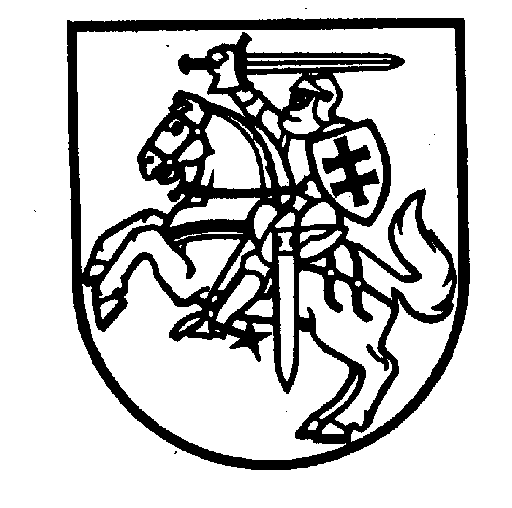 MARIJAMPOLĖS VAIKŲ LOPŠELIS-DARŽELIS „ŠYPSENĖLĖ“2016 - ŲJŲ METŲ VEIKLOS ATASKAITABendros žinios apie įstaigąLopšelio-darželio 2016 metų tikslai ir uždaviniai. Jų įgyvendinimo rezultatas.	Tikslas. Teikti vaikui kokybišką ikimokyklinį ir priešmokyklinį ugdymą, paremtą išlaisvintu kūrybiškumu, tėvų lūkesčiais, garantuojant socialinį ir psichologinį saugumą sveikoje ir saugioje aplinkoje (tęstinis).	Tikslas. Puoselėti tautinės, pilietinės savimonės pagrindus, skatinant bendruomenės iniciatyvas, akualią patirties, inforamcijos sklaidą, bendradarbiaujant su šeima ir sociokultūrine aplinka.Uždaviniai (siekiai) ir jų įgyvendinimo rezultatas:1.2. Naujovės įdiegtos lopšelyje-darželyje 2016 metais. 	2016 m. įstaigoje buvo sudaryta galimybė teikti socialinio pedagogo ir psichologo paslaugas grupių ugdytiniams.	Sėkmingai tęsiamas naujų inovatyvių ikimokyklinių ir priešmokyklinių ugdymo organizavimo modelių įgyvendinimas (ES ir MK lėšos)	Įgyvendintas Lietuvos Olimpinio komiteto (LTOK) ir Respublikinių ikimokyklinių įstaigų kūno kultūros pedagogų asociacijos (RIUKKPA) organizuojamas sveikatingumo projektas „Mažųjų olimpiada 2016“1.3. Žinios apie lopšelio-darželio ugdytiniusĮstaigos darbuotojų skaičius. Darbuotojų kaita per 2016 metus. 1.5. Pedagoginių darbuotojų kvalifikacija ir jos pokyčiai per 2016 metus	Įstaigos pedagogai dalyvavo Marijampolės Meilės Lukšienės švietimo centro organizuojamuose mokymuose, seminaruose, Marijampolės savivaldybės IU ir PU metodinių būrelių veiklose. 	2016 m. kvalifikacijos kėlimo kursuose ir seminaruose įstaigos pedagogai ir kiti darbuotojai praleido: direktorius ir direktoriaus pavaduotojas ugdymui – 36 ak. val., pedagogai – 429 ak.val., kiti darbuotojai – 30 ak.val.	Specialiosios pedagogikos ir specialiosios psichologijos kvalifikacijos tobulinimo program bei kompiuterinio raštingumo - išklausė 4 pedagogai. Esame besimokanti įstaiga, todėl kai kurie seminarai organizuojami ir pačioje įstaigoje. Įstaigoje buvo organizuotas seminaras „Ikimokyklinio amžiaus vaikų ugdymosi pasiekimų vertinimas“.	2016 m. pavasarį gerąją patirtį Šilutėje, Respublikinėje mokslinėje-praktinėje konferencijoje skleidė darželio direktorė A. Stagniūnienė - „Lopšelio-darželio „Šypsenėlė“ patirtis, įgyvendinant inovatyvius ikimokyklinio ugdymo modelius“.	IU auklėtoja Vilma Pūkienė skaitė pranešimą mokslinėje-praktinėje konferencijoje „Inovatyvaus ikimokyklinio ugdymo organizavimo modelio „Vaikystė gamtos prieglobstyje“ įgyvendinimas.“		Lopšelio darželio ,,Šypsenėlė‘‘ direktorė užmezgė ryšius su Kauno miesto lopšeliu – darželiu ,,Giliukas“. Siekiant ir toliau keistis darbo patirtimi, darželio pedagogės 2016 m. balandžio 7 d. tęsė tarpusavio bendradarbiavimą su šios įstaigos vadovais, specialistais ir pedagogais ir dalyvavo seminare „Netradicinių metodų taikymas, siekiant kokybiško vaiko ugdymo(si)“. Direktorė A.Stagniūnienė skaitė pranešimą tema „Modernios edukacinės aplinkos kūrimas, skatinant vaikų kūrybiškumą“. 2016 m. lapkričio mėn. įstaigos pedagogai lankėsi Kauno vaikų lopšelyje-darželyje „Vaikystė“, kur dalijosi darbo patirtimi.	Marijampolės IU ir PU metodinių būrelių pasitarimuose savo pranešimus pristatė I. Levulienė, „Ugdymas lauko aplinkoje, turtinantis mažo vaiko žodyną“ ir A. Lozoraitienė “Kalbos ugdymas mažojoje teatro studijoje“.	Už naujų ikimokyklinio ugdymo idėjų paiešką ir sėkmingą jų įgyvendinimą įstaigos direktorė A. Stagniūnienė buvo apdovanota seimo nario A. Mitrulevičiaus Padėkos raštu. 	Direktoriaus pavaduotoja ugdymui R.Šalaševičienė, dalyvavo Marijampolės kolegijos dėstytojų atestacijos ir konkursų komisijos veikloje.  Įstaigos finansavimas 2016m.:                                                                 			              Eurais	Lopšelio-darželio gautos paramos lėšos: 803,16 Eur 2% (darbuotojų, tėvų) pajamų mokesčio.	Bendras biudžeto kreditinis įsiskolinimas. 2015 metais finansinius įsipareigojimus įvykdėme, kreditorinių įsiskolinimų 2016-12-31 neturime. Įstaigos ugdymo veikla pagal įgyvendinamas programas. 2016 m įstaiga ugdomąją veiklą vykdė pagal pačių parengtą ikimokyklinio ugdymo veiklos programą „Pasaulį šitokį matau“ ir pagal  naująją „Bendrąją priešmokyklinio ugdymo(si) programą“.  Ugdomasis procesas vyko sėkmingai, kryptingai įgyvendinant įstaigos savitumą ir visavertį ugdymą laiduojančias programas. Vadovaujantis ugdymo programomis, paslaugos buvo teikiamos 230 ugdytinių. Į šias programas įstaigos pedagogai, logopedas, papildomo ugdymo specialistai, sėkmingai integravo papildomo ugdymo programas: dailės studijos, rankų darbų „Akys pamatys – rankos padarys“, ritminių šokių, ankstyvojo anglų kalbos ugdymo „OUR WORLD“, logopedinės veiklos, etnokultūros ir pilietiškumo ugdymo programas. PU priemonių komplektas „OPA-PA“ padėjo pedagogams, atsižvelgiant į kiekvieno vaiko patirtį, ugdymo(si) poreikius, gebėjimus, vertybines nuostatas, pasirengti mokytis pagal pradinio ugdymo programą. 43 priešmokyklinukai sėkmingai įsisavino „Bendrąją priešmokyklinio ugdymo (si) programą“.Įstaigoje įgyvendinti Inovatyvūs IU ir PU  organizavimo modeliai. 2 iš jų, tai 4 val. (ikipietinė IU gupė) ir IU grupė gamtoje,t.y „Vabaliukų“ grupė, kuri sėkmingai įgyvendino individualią programą „Vaikystė gamtos prieglobstyje“. Šioje grupėje tęsėme Inovatyvaus IU organizavimo modelio įgyvendinimą, pagal ES ir LR valstybės lėšomis finansuojamą projektą „Ikimokyklinio ir Priešmokyklinio ugdymo plėtra (IPUP)“. Inovatyvūs IU ir PU organizavimo modeliai pakeitė grupių struktūrą, paįvairino veiklos organizavimą bei pagerino ugdymo (si) kokybę. Įstaigos ugdytiniams teiktos logopedo paslaugos. Pasiekta ugdymo (si) programų dermė – mūsų ugdymo kokybės garantas. IU ir PU programos pritaikėme ir bendruomenės poreikiams. Siekiant užtikrinti įstaigoje teikiamų paslaugų prieinamumą ir kokybę, tobulinant vaiko ugdymui ir ugdymuisi tinkamą fizinę ir psichologinę aplinką, skatinant vaiko kūrybiškumą, nuo 2016-09-01 įgyvendinome ilgalaikius projektus: “Nori taisyklingai kalbėti – rankytes ir kojytes priversk judėti“, „Mažais žingsneliais gražios kalbos link“, “Gamtos takeliu skuba vaikystė“, „Pasaka palydi vaikus į mokyklą“, „Daug keliausiu - sužinosiu...”. Prie vaikų sveikatos puoselėjimo prisidėjo ir įstaigoje organizuojama tradicinė „Savaitė be patyčių“ (auklėtojos J.Lazauskienė, M.Kažemėkienė).	Norėdami užtikrinti vaiko intelektualinį ugdymą, sveikatos stiprinimą „Pelėdžiukų“ grupės ugdytiniai dalyvavo miesto ikimokyklinių įstaigų organizuotose komandinėse šaškių varžybose bei “Advento futboliukyje” (D.Zeikuvienė).Visi ugdytiniai yra skirtingi, bet visi turi vienodas teises ugdytis pagal prigimtines galias ir individualius gebėjimus. Todėl darželyje didelį dėmesį skyrėme socialinių įgūdžių ugdymui. Teikta profesionali pagalba vaikams, turintiems elgesio, emocinių, bendravimo ir bendradarbiavimo sunkumų, taip pat vaikams iš socialinės rizikos šeimų. Tuo tikslu 2016 m. darželio lėšomis pirktos socialinio pedagogo, psichologo paslaugos. Akcentavome SUP turinčių vaikų ir gabių vaikų ugdymą. Skatinant bendruomenės iniciatyvas, puoselėjant pilietinės ir tautinės savimonės pagrindus, bendradarbiaujant su šeima ir sociokultūrine aplinka, ugdant meilę savo miestui, savo kraštui, 2016 m. gruodžio mėn. direktorės inciatyva organizuota Respublikinė ikimokyklinio ir pradinio ugdymo įstaigų kūrybinių vaikų darbų paroda „Miestas, kuriame aš gyvenu“. Vaikai, kartu su pedagogais ir tėvais kūrė knygas, atvirukus, eiles savo miestui. Šią parodą organizavo: R. Šalaševičienė, G. Mozūraitienė, I.Levulienė, R.Delnevičienė, D.Zeikuvienė, D.Bičkauskaitė.2016 m. įstaiga įsitraukė į tradicinę akciją “Atmintis gyva, nes liudija…”, kovo 10 dieną priešmokyklinės ugdymo grupės „Pelėdžiukai“ ugdytiniai ir pedagogės D.Zeikuvienė ir L. Stadalienė pakvietė vyresniųjų grupių vaikučius ir pedagoges į šventinį rytmetį, skirtą Lietuvos nepriklausomybės atkūrimo dienai paminėti. Norėdami puoselėti savo miesto grožį, lopšelio-darželio „Šypsenėlė“ ,,Spalviukų‘‘ ir ,,Ežiukų‘‘ grupės vaikučiai, dalyvavo akcijoje ,,Žydintis tiltas‘‘, AB “Pieno žvaigždės” darželyje suorganizavo nemokamą edukacinį renginį “Pieno nauda žmogui”.Norėdami užtikrinti vaiko intelektualinį ugdymą, sveikatos stiprinimą organizavome sveikatingumo savaites „Mažieji olimpiečiai“, „Augu sveikas ir stiprus“. Įstaigoje vyko krepšinio treniruotės įstaigos ugdytiniams. Baigtas įgyvendinti projektas „Sūduva - mano miesto komanda“. 2016 m. vasario mėn. dalyvavome renginyje Mažųjų olimpiada. Siekiant ugdyti vaikų žmogiškąsias vertybes: meilę žmogui ir gamtai, dalyvavome respublikiniame projekte „Žaliasis virusas”, darželio vaikučiai, tėveliai ir pedagogės dalyvavo inkilų kėlimo akcijoje „Pasitikime paukščius“.Profesionali ir kryptinga teikiamų paslaugų kokybė ir įvairovė realizavo vaikų gebėjimus, tenkino gabių ir talentingų vaikų poreikius bei poreikius vaikų, turinčių elgesio, emocinių, kalbos ir kalbėjimo sunkumų. Įstaigos ugdytinių pasiekimaiĮstaigoje naudojamos aktyvios patyčių prevencinės priemonės. Prevencinės programos ir kitos prevencinės priemonės yra integruotos į ugdomosios veiklos programas – IU programą „Pasaulį šitokį matau...“, Bendrają Priešmokyklinio ugdymo ir ugdymosi programą. Prevencinės programos ir kitos prevencinės priemonės, dėl smurto ir patyčių, atsispindi metinėje veiklos programoje, auklėtojų planuose.Įgyvendindami pagrindines su Vaiko gerove susijusias nuostatas, savo įstaigos veikloje vadovaujamės pagrindiniu principu - vaiko interesų ir gerovės pirmumo principu, kuris sako, kad imantis bet kokių su vaiku susijusių veiksmų, svarbiausia - vaiko interesai ir pagalba jam. Vaikui teikiame tokią pagalbą ir apsaugą, kokios reikia jo gerovei ir sveikatai. Jau 13 metų įstaigoje yra įgyvendinama Švietimo ir mokslo ministerijos patvirtinta Tarptautinė socialinių įgūdžių programa „Zipio draugai“. Programa „Zipio draugai“ vykdoma priešmokyklinėje ugdymo grupėje „Smalsučiai“ (A.Lozoraitienė). Jos tikslas yra padėti 5-7 metų vaikams išmokti lengviau įveikti stresiniams, kasdieniniams sunkumams, pagerinti vaikų emocinę savijautą, ugdo vaiko empatiją, moko įveikti vienišumą, atstūmimą, priekabiavimą ir t.t. Priešmokyklinėje ugdymo(si) grupėje „Pelėdžiukai“ (D.Zeikuvienė) įgyvendinama Lietuvos Respublikos Švietimo ir mokslo ministro 2006 m. kovo 17 d. įsakymu Nr. ISAK-494 patvirtinta  „Alkoholio, tabako ir kitų psichiką veikiančių medžiagų vartojimo prevencinė programa“, kurios tikslas – ugdyti asmens motyvaciją sveikai gyventi, nevartoti alkoholio, tabako ir kitų psichiką veikiančių medžiagų. Į ugdymo procesą sėkmingai integruojamos: „Vaiko Gerovės komisijos veiklos programa“, sveikatingumo programa „Augu sveikas ir saugus“ bei Logopedinės veiklos programa.Garantuodami socialinį ir psichologinį saugumą, sveikoje ir saugioje aplinkoje vykdome akcijas: „Dovanokime vieni kitiems gerumą“, „Draugystės savaitė“, respublikinę akciją „Tolerancijos savaitė“, „Tolerancijos diena“. Kiekvienais metais įsijungiame į akciją „Savaitė be patyčių“. Ja tikimasi sumažinti patyčių mąstą, kasdien dirbant ta linkme, mokant pedagogus tinkamai reaguoti į patyčias, skatinant aktyviau į patyčių situacijų sprendimą įtraukti ugdytinių tėvus, kad kuo mažiau smurto ir patyčių būtų savoje aplinkoje: namuose, kiemuose, viešoje ir privačioje erdvėje. Kiekvienais metais, specialiųjų ugdymosi poreikių turintys vaikai, dalyvavauja meninės raiškos festivalyje „Aš viską galiu“.5. Įstaigos dalyvavimas įvairiose programose, projektuose.2016 m.įstaiga įgyvendino ES paramos programas: „Pienas vaikams“, „Vaisių ir daržovių vartojimo skatinimas ikimokyklinėse įstaigose“.Dalyvavome respublikiniame sveikatingumo projekte „Mažųjų olimpiada 2016“, kurį organizavo Respublikinė ikimokyklinio ugdymo įstaigų kūno kultūros pedagogų asociacija (RIUKKPA) ir Lietuvos Tautinis olimpinis komitetas (LTOK)Įstaigoje sėkmingai įgyvendinama tarptautinė socialinių įgūdžių ugdymo programa „Zipio draugai“.	2016 m. baigėme įgyvendti Švietimo ir mokslo ministerijos Švietimo aprūpinimo centro organizuotą ES socialinio fono ir Lietuvos valstybės lėšomis finansuojamo projekto „Ikimokyklinio ir priešmokyklinio ugdymo plėtra (IPUP)“ Inovatyvų IU organizavimo modelį „Vaikystė gamtos prieglobstyje“. 	6. Įstaigos materialinės bazės pokyčiai. 	7. Įstaigos kultūros formavimas 2016 m. 	Esame įstaigas, kuri nuo mažens ugdome vaiko vertybines nuostatas, pilietinę ir tautinę savimonę. Įstaigoje vyksta tradiciniai ir netradiciniai renginiai, kuriuos organizuoja kūrybinės grupės: „Teatrinukas“, „Korys“, „Želmenėliai“. Dalyvaujame apskrities, respublikiniuose, tarptautiniuose konkursuose, parodose akcijose. 	Jau ketvirti metai sėkmingai tęsiama direktorės A.Stagniūnienės iniciatyva organizuota visos įstaigos bendruomenės pavasarinė akcija „Tvarkome aplinką – globojame žemę“.	Dalyvavome respublikinėje aplinkos tvarkymo akcijoje „Darom 2016“, o taip pat Marijampolės savivaldybės aplinkos skyriaus organizuotoje akcijoje  „Rudeninė švara mano miestui“. Marijampolės savivaldybės organizuotoje tradicinėje derliaus šventėje „Sūduvos kraitė 2016“. Sukūrėme aplinką „Muzikos garsų karalystėje“, kuriai kūrybinius darbus iš vaisių ir daržovių pristatė įstaigos ugdytiniai, pedagogai, administracija, tėvai. Šiame renginyje buvo organizuota akcija „Paremk benamius gyvūnus“, į kurią aktyviai įsijungė visa įstaigos  bendruomenė, inicijuojama auklėtojų R.Grigienės, J.Jasiulevičienės.Lietuvos laisvės gynėjų dieną, kuri pavadinta „Atmintis gyva nes liudija“, vaikai ir pedagogai prisijungė prie iniciatyvos „Neužmirštuolė“, kuri simbolizuoja atmintį ir pagarbą kovojusiems ir žuvusiems už Lietuvos laisvę.„Mažoj širdelėj visa Lietuva“ – šventinį rytmetį, skirtą Lietuvos atkūrimo metinėms paminėti „Pelėdžiukų“ grupės ugdytiniai kartu su pedagogėmis D.Zeikuviene, L.O.Stadalienė padovanojo įstaigos bendruomenei ir Suvalkijos pensionato gyventojams.Su Užgavėnių šventės personažų pasirodymu dalyvavome Marijampolės Švč. Mergelės Marijos globos namuose.2016 m. pavasarį pedagogės R.Grigienė, G.Mozūraitienė, A.Slautienė, R.Česaitienė kartu su savo ugdytiniais bei „Boružėlių“ ir „Nykštukų“ grupės tėveliais dalyvavo Marijampolės laisvalaikio ir užimtumo centro organizuotoje tradicinėje inkilų kėlimo akcijos „PASITIKIME PAUKŠČIUS“.Jau tapo tradicija dalyvauti teatro ir meninės raiškos festivaliuose „Mažieji obuoliukai“  (A.Lozoraitienė, L.Stadalienė) ir SUP turinčių vaikų meninės raiškos festivaliuose „Aš viską galiu“ (I.Vevepolskienė ir S.Stanulienė).Tarptautinei teatro dienai paminėti 2016 m. kovo 24 d. Marijampolės P. Kriaučiūno viešojoje bibliotekoje vykusiame festivalyje “Lėlių pasakos”, kurį organizavo  l/d „Pasaka“, dalyvavo ir mūsų mažieji aktoriai, priešmokyklinio ugdymo grupės „Smalsučiai“ vaikai (PUP A.Lozoraitienė)2016 m. lapkričio mėn. įstaiga prisidėjo prie Pilietinės akcijos „Tolerancijos paukštis“Respublikinėje parodoje „Miestas, kuriame aš gyvenu“, kurią organizavo mūsų įstaiga, dalyvavo Marijampolės, Šiaulių, Kauno, Vilkaviškio, Visagino miestų ugdymo įstaigų pedagogai jų ugdytinai bei vaikų tėveliai. Gamindami knygeles, fotoalbumus, atvirukus apie savo gimtąjį miestą, jie atskleidė meilę savo miestui, gimtinei, kalbai, nes kiekvienas miestas, didelis ar mažas, gali papasakoti labai daug, atversdamas savo miesto gyvenimo knygą. Buvo sukurtos devynios knygos, du fotoalbumai ir virš dviejų šimtų atvirukų. Įstaigos pedagogai (R.Šalaševičienė, N.Čeplinskienė) ugdytinių ir pedagoginių Kalėdiniais atvirukais pradžiugimo Marijampolės Švč. Marijos globos namų ir Marijampolės specialiųjų globos namų gyventojus.2016 m. pabaiga mūsų įstaigoje buvo vainikuota gražiais ir prasmingais renginiais. Prasidėjus rimties, susikaupimo ir apmąstymų metui, direktorė ir įstaigos taryba inicijavo krikščionišką gailestingumo akciją „Dovanokime gerumą“, įstaigą lankančių socialinės rizikos šeimų vaikams bei gerumo akciją bendruomenei „Baltojo angelo paslaptis“. Didelis dėmesys skiriamas kalendorinių švenčių papročių, tradicijų puoselėjimui. Tai atsispindėjo tradiciniuose ir netradiciniuose renginiuose:, „Trijų Karalių“rytmetyje, Užgavėnių šventėje, Kaziuko mugėje, velykinėje popietėje „Riedėkit margučiai“, Jurginių ir Rasos švenčių papročius puoselėjančiose popietėse, advento vakarojimuose, Kalėdiniuose renginiuose.Auklėtoja I.Levulienė, parengė straipsnius į Marijampolės regioninį laikraštį „Suvalkietis“: Apie mūsų ugdytinių ir pedagogų laimėjimus rašė Marijampolės laikraštis ir „Suvalkietis“ (D.Vaičiulienė)Sukurta darbuotojų skatinimo sistema, kuri „įsilieja“ į mūsų įstaigos kultūros formavimą. Įstaigos veiklai reprezentuoti rengiamos skrajutės, lankstinukai, katalogai. Internetinėje svetainėje www.ldsypsenele.lt,  nuolat papildoma nauja informacija.	Lopšelis-darželis palaiko glaudžius ryšius su savivaldybe, švietimo skyriumi, miesto, respublikos ikimokyklinėmis įstaigomis, kai kuriomis mokyklomis, neformaliojo ugdymo, sveikatos apaugos įstaigomis, UPC, VPC, PPT, M.Lukšienės švietimo centru, ugdytinių tėvais, miesto bendruomene.	Kiekvieno užėjusio į įstaigą akis patraukia stendai skirti tėvams ir įstaigos svečiams. Juose galima surasti daug informacijos apie įstaigos veiklą, valdymą, organizuojamus renginius, projektus, akcijas.  	8. Įstaigos pagrindinės problemos 2016 m. ir veiklos perspektyvos 2017 m.	Pagrindinės įstaigos ūkinės problemos šiuo metu sprendžiamos – atliekami fasado šiltinimo darbai.	Džiaugiamės suremontuota kiemo aikštele, nauja tvora, kuri atitinka Higienos reikalavimus ir  padeda užtikrinti vaikų saugumą.	Turime neišspręstų problemų – grupių WC neatitinka higienos normų reiklavimų, nes reikalinga įrengti po papildomą unitazą, įrengti pertvaras, atnaujinti vamzdynus, maišytuvus ir kt. Reikalinga pakeisti sudūlėjusius, pažeistus korozijos vandentiekio ir kanalizacijos vamzdynus.	Atsižvelgdami į vaikų poreikius, tėvų lūkesčius, pedagogų nuomonę ir toliau diegsime Inovatyvius IU ir PU organizavimo modelius, steigsime grupę vaikų ugdymui lauke, „šeštadieninę šeimos mokyklėlę“. Planuojame įrengti krepšinio aikštelę, sveikatingumo takelius.	Esant galimybei ir toliau dalyvausime ES finansuojamuose projektuose, programose. Biudžetinė įstaiga, R. Juknevičiaus g. 80, LT-68192 MarijampolėDuomenys kaupiami ir saugomi Juridinių asmenų registre,  kodas 191649519Įstaigos duomenys: tel.: (8~343) 72524, el.p. marijampoles.sypsenele@takas.ltMarijampolės savivaldybės tarybai2016-02-27Nr. D3-30MarijampolėMarijampolėUždaviniaiĮgyvendinimo rezultatas1.2.1.1. Užtikrinti kokybišką  įstaigos ugdymo programų įgyvendinimą ir jų dermęKryptingai buvo įgyvendinamos visavertį vaikų ugdymą laiduojančios programos: IU programa “Pasaulį šitokį matau“, individuali IU programa „Vaikystė gamtos prieglobstyje“, kurios suteikė galimybę vaikui, pažinti naujas edukacines erdves, padėjo užtikrinti socialinį, intelektualinį bei emocinį vaiko ugdymą, kiekvieno vaiko poreikių tenkinimą ir pažangos skatinimą. Nauja Bendroji priešmokyklinio ugdymo ir ugdymosi programa su metodinių priemonių komplektu „Opa-Pa“.padėjo PU vaikams sėkmingai pasirengti mokyklai. Tikslingai įgyvendinamos papildomo ugdymo programos: dailės, rankų darbų, choreografijos, sveikatingumo, anglų kalbos, prevencinės programos, kurios buvo integruotos į pagrindines IU  ir PU programas.  1.2. Siekti atnaujinti ugdymo turinį, diegiant inovatyvius ikimokyklinio ugdymo organizavimo modelius, taikant vaikams patrauklius ugdymo metodus, sprendžiant adaptacines, socialines, psichologines vaiko problemas.Diferencijuotas ugdymo turinys, skatino ugdytinių individualių gebėjimų atsiskleidimą įvairiose veiklose, realizavo vaikų gebėjimus, tenkino gabių ir talentingų vaikų poreikius, bei poreikius vaikų, turinčių elgesio, emocijų kalbos ir kalbėjimo sunkumų.  Siekdami ugdymo turinio atnaujinimo parengėme naujas ugdymo turinio planavimo, vaiko gebėjimų ir pasiekimų vertinimo formas pagal IU Metodines rekomendacijas (2015), Vaiko pasiekimų aprašą (2015), Vaiko iki trejų metų kokybiško ankstyvojo ugdymo gaires. Įstaigoje įgyvendinami inovatyvūs ugdymo organizavimo modeliai: 4 val. (ikipietinė) grupė, ugdymo gamtoje grupė, grupė, kurioje kartu su auklėtoja dirba psichologas, socialinis pedagogas. Grupė, kurioje kartu su auklėtoja dirba meninio ugdymo pedagogas.Šie modeliai pakeitė grupių struktūrą, paįvairino veiklos organizavimą, suteikė vaikams socialinių įgūdžių, pagerino vaikų sveikatą, sudarė geresnes sąlygas vaikui siekti sėkmės. Sprendžiant  socialines ir adaptacijos problemas, sėkmingai įgyvendinome sveikatingumo, kalbos ir kalbėjimo, socialinius projektus. Kasdieninėje vaiko ugdymo(si) veikloje naudojomi inovatyvius aktyviuosius ugdymo  metodus. 1.3.Sukurti vaiko ugdymui (-si) tinkamą fizinę ir psichologinę aplinką, vaiko poreikių tenkinimui ir darbuotojų geresnių darbo sąlygų užtikrinimui.Kiekvienam mūsų įstaigą lankančiam vaikui, sudarėme sąlygas jo visuminiam ugdymui (-si), saviraiškos, gebėjimų bei individualių poreikių tenkinimui. Kūrėme saugią ir sveiką „mikro“ ir „makro“ aplinką. Turtinome edukacines aplinkas, įsigydami modernių priemonių, sintezatorių, žaidimų ir žaislų, skaitmeninių technologinių priemonių pedagogams, eksperimentams ir tyrinėjimas, priemonių, vaiko socialinei, pažintinei, kalbos, meninei kompetencijoms ugdyti. Suteikėme vaikams galimybę, gauti logopedo, psichologo paslaugas. Puoselėjime vaikų tarpusavio santykius, vertinome jų nuoseklumą, kompetenciją, bendravimo stilių, prioritetus ir gebėjimą rinktis. Parengėme informacinį stenda „Vaiko gerovė – mūsų ateitis ir laimė“Parengta ir įgyvendinama pedagogų kvalifikacijos kėlimo programa 2015-2018 metams. Pagerinome įstaigos materailinę bazę, atlikdami grupių ir kitų patalpų remontus, įsigydami reikiamo ūkinio inventoriaus. 2.1. Užtikrinti kiekvieno bendruomenės nario siekiamybę įsigyti aukštesnę profesinę kvalifikaciją ir kompetenciją, skatinant pačių pedagogų iniciatyvą reflektuoti savo veiklą bei  dalintis patirtimi.Suteikėme įstaigos darbuotojams galimybę siekti profesinės ir asmeninės pažangos. Žinios, gebėjimai, įgūdžiai įgyti seminarų, kursų, mokymų metu, tikslingai pritaikyti įstaigos veikloje, patirties sklaida, užtikrino aukštesnę darbuotojų profesinę kompetenciją bei ugdymo kokybę. Kadangi esame besimokanti įstaiga, tai ne tik lankėme kursus seminatus, bet ir dalijomės savo gerąja darbo patirtimi – vadovai ir pedagogai dalyvavo miesto metodinių būreių veikloje, mokslinėse – praktinėse konferencijose, rengdami pranešimus vaiko ugdymo klausimais.2.2. Siekti visų bendruomenės narių aktyvumo, puoselėti pilietuškumą ir tautiškumą, organizuojant tradicinius ir netradicinius renginius, dalyvaujant socialinių partnerių veikloje. Sėkmingai vykdėme bendradarbiavimą su įstaigos benduromene, tėvais, socialiniais partneriais, organizuojant metodinius, kultūrinius renginius, paminint žymias mūsų valstybės datas, rengiant šventes ir kūrybinių darbų parodas. Puoselėjome pilietiškumą, tautiškumą įstaigoje ir už jos ribų, įgyvendinami pilietiškumo ir tautiškumo, kūrybinius sveikatingumo projektus, organizuodami tradicinius ir netradicinius renginius. Pažintinei veiklai skiriamos lėšos padėjo vaikams geriau pažinti savo miesto, regiono istoriją, geriau suvokti savo kultūros, tautos savitumą.Bendradarbiavimas su įstaigos tėvais, socialiniais partneriais, priimant su vaiko ugdymu (-si) susijusius sprendimus, dalinantis informacija, atsakomybe, padėjo užtikrinti geresnę ugdymo kokybę. Bendradarbiavimas su PPT darbuotojais, suteikiant reikiamas paslaugas (soc. pedagogo ir psichologo), paįvairino ugdymo turinį, padėjo spręsti vaikų, turinčių emocinių, elgesio ir bendravimo sunkumų problemas.Bendras vaikų sk. 2016-09-01Suformuota grupių 2016-09-01Iš jų:Iš jų:Iš jų:Vaikų sk. kaita Vaikų sk. kaita Vaikų sk. kaita Vaikų sk. kaita Bendras vaikų sk. 2016-09-01Suformuota grupių 2016-09-01lopšeliodarželiopriešmok. ugdymomėn.mėn.mėn.mėn.Bendras vaikų sk. 2016-09-01Suformuota grupių 2016-09-01lopšeliodarželiopriešmok. ugdymo0910111222912282229227231231Laisvų vietų skaičius lopšelio-darželio grupėseLaisvų vietų skaičius lopšelio-darželio grupėseLaisvų vietų skaičius lopšelio-darželio grupėseLaisvų vietų skaičius lopšelio-darželio grupėseLaisvų vietų skaičius lopšelio-darželio grupėseLaisvų vietų skaičius lopšelio-darželio grupėse2016-09-10 (grupių skaičius 12)2016-09-10 (grupių skaičius 12)2016-09-10 (grupių skaičius 12)2017-01-10 (grupių skaičius 12)2017-01-10 (grupių skaičius 12)2017-01-10 (grupių skaičius 12)LopšelisDarželisPriešmokyklinėLopšelisDarželisPriešmokyklinė------Bendras etatų sk.VadovasPedagoginių darbuotojųNepedagoginių darbuotojųĮstaigos darbuotojų etatų sk.50,80122,7027Darbuotojų sk. kaita 2016 m. (išvyko/atvyko)--2/21/2Vadovų kvalifikacinė kategorijaVadovų kvalifikacinė kategorijaPedagogų kvalifikacinė kategorijaPedagogų kvalifikacinė kategorijaPedagogų kvalifikacinė kategorijaPedagogų kvalifikacinė kategorijaPedagogų kvalifikacinė kategorijaDirektorėDirektorės pavaduotoja ugdymuiAuklė-tojaVyresn. auklėtojaAuklėtoja metodinin-kėPU pedagogė metodininkėMokytoja metodininkėII vadybinė kategorija, edukologijos magistro laipsnisKategorija -Edukologijos magistro laipsnis.315411Aplinkos lėšosMokinio krepšelio lėšosDeleguotos lėšosV Biudžetas lėšosT Biudžetas lėšosBiudžeto lėšos įstaigos pajamoms finansuotiIš viso:2016 m. patvirtinti asignavimai2016 m. patvirtinti asignavimai2016 m. patvirtinti asignavimai2016 m. patvirtinti asignavimai2016 m. patvirtinti asignavimai2016 m. patvirtinti asignavimai2016 m. patvirtinti asignavimai256400199700 1500 6300 073600537500Realiai gautos lėšosRealiai gautos lėšosRealiai gautos lėšosRealiai gautos lėšosRealiai gautos lėšosRealiai gautos lėšosRealiai gautos lėšos256400199700805,56 62780 73600 536783,56 Eil.Nr.Konkursai, parodos, varžybos, festivaliaiDalyviaiPasiekimaiOrganizatorius1.Respublikinė ikimokyklinių ugdymo įstaigų ir pradinių mokyklų kūrybinių darbų paroda „Miestas, kuriame gyvenu“Marijampolės, Kauno, Šiaulių, Vilkaviškio, Visagino ugdytiniai, pedagogai, tėvaiŠvietimo kultūros ir sporto departamento direktoriaus padėkos, įstaigos direktoriaus padėkos vaikams, pedagogams, tėvams.Lopšelis-darželis „Šypsenėlė‘2. Krepšinio projektas „Linksmasis kamuoliukas“PU grupės “Smalsučiai” ir “Pelėdžiukai” (A.Lozoraitienė, D.Zeikuvienė)Padėka 2016-04-13Marijampolės žaidimų sporto mokykla3.Skaitovų festivalis „Eilėraščių kraitelė – 2016“M. Brazaitytė, U. Banelytė(aukl. G.Mozūraitienė)Padėka2016-03-10Marijmapolės mokykla-darželis „Želmenėliai“4.Projektas „Sūduva – mano miesto komanda“PUG “Smalsučiai”PUP A.Lozoraitienė)II vieta2016-02-10Marijampolės žaidimų sporto mokykla5.Marijampolės savivaldybės švietimo įstaigų dramos kolektyvų festivalis „Mažieji obuoliukai-2016“Dramos studija “Teatrinukas” ir vadovės A. Lozoraitienė ir L.StadalienėPadėkos raštas2016-03-17Marijampolės „Ryto pagrindinė mokykla“6. Meninis-kūrybinis projektas „Lėlę kuriu – pasaką seku“.E. Petkevičius, E. Legenzova, R. Šlekytė, I. Galavočiūtė, G. Kazelytė, (aukl. R. Česaitienė, V.Pūkienė, G. Mozūraitienė, N.Čeplinskienė, M.Kažemėkienė, L.Stadalienė, A.Lozoraitienė)Padėka2016 m. kovasMarijampolės vaikų l/d „Šaltinėlis“7. Meninės raiškos festivalis „Aš viską galiu“SUP ugdytiniai (logopedė I. Velepolskienė) Padėka2016-05-05Marijampolės savivaldybės švietimo, kultūros ir sporto departamentas8.Vaikų kūrybinių darbų parodos „Mano mylimas personažas iš pasakos”.A. Flėderytė, G. LevulytėG. Alaburda, B. Uldinskas, G. Legenzova, (aukl. V. Pūkienė, R. Česaitienė, L. Stadalienė, A. Lozoraitienė)Padėka2016-11-29Marijampolės vaikų l/d „Pasaka“9. ,,Spalva ir muzika vaiko gyvenime“.V. Marcelionytė, E. Cėpla, B. Rudzevičiūtė, K. Marcinkevičiūtė, L. Plečkaitis (aukl. D. ZeikuvienėG. Mozūraitienė, R. Delnevičienė)Padėka2016-11-24Marijampolės vaikų l/d „Vaivorykštė“10.PUG ugdytinių futbolo turnyras „Advento futboliukas 2016“A. Plečkaitis,V. Šveiterytė, M. Lukoševičius (aukl. D. Zeikuvienė)Diplomas2016-12-08Marijampolės vaikų lopšelis-darželis „Rasa“11.Regioninė bendrojo ugdymo įstaigų kūrybinių vaikų darbų paroda „Prakartėlę kuriu, širdelę Šv. Kalėdoms ruošiu”N. Gegužytė, G. Levulytė (aukl. Vilma Pūkienė, Ineta Levulienė)Padėka2016-12-15Marijampolės vaikų lopšelis-darželis „Rasa12.Europos atliekų mažinimo savaitėL/d “Šypsenėlė” ugdytiniai ir pedagogaiPadėkos raštasLR aplinkos ministerija13.Pilietinė iniciatyva „Tolerancijos paukštis“L/d “Šypsenėlė” ugdytiniai ir pedagogaiPadėka2016-11-16Tarptautinė komisija nacių ir sovietinio okopacinių režimų nusikaltimams Lietuvoje įvertintiGrupių patalposKitos patalpos, aplinka2 grupių ir 1 rūbinėlės kapitalinis remontas (aplinkos, įstaigos pajamų lėšos)Atliktas vienos grupės prausyklos ir tualeto patalpų ir sanitarinio mazgo kapitalinis remontas. (savivaldybės lėšos)Rūsyje pakeista dalis lietaus ir kanalizacijos vamzdynų (savivaldybės lėšos)Likviduota trūkusio salto vandens vamzdyno avarija (savivaldybės lėšos).Pakeistos senos tvoros naujomis (savivaldybės lėšos)Atliekami pastato šiltiniomo remonto darbai.Atlikti aplinkos tvarkymo, genėjimo, apželdinimo darbai (įstaigos pajamų lėšos, 2proc. lėšos).Vaikų žaidimo aikštelėse pakeistos 3 smėlio dėžės (rėmėjo lėšos)Įsigyta minkšto inventoriaus, indų, dulkių siurblių ir kt. (įstaigos pajamų ir 2%  lėšos)Rūsyje pakeista dalis lietaus ir kanalizacijos vamzdynų (savivaldybės lėšos)Likviduota trūkusio salto vandens vamzdyno avarija (savivaldybės lėšos).Pakeistos senos tvoros naujomis (savivaldybės lėšos)Atliekami pastato šiltiniomo remonto darbai.Atlikti aplinkos tvarkymo, genėjimo, apželdinimo darbai (įstaigos pajamų lėšos, 2proc. lėšos).Vaikų žaidimo aikštelėse pakeistos 3 smėlio dėžės (rėmėjo lėšos)Baldai (vaikiškos lovelės, kėdutės, staliukai, spintelės, sėdmaišiai, rūbinėlių spintelės, žaislų lentynos ir kt.) (aplinkos lėšos)Žaliuzės į grupių rūbinėles.Visose grupėse sudėti langų ribotuvai (aplinkos ir įstaigos pajamų lėšos)Rūsyje pakeista dalis lietaus ir kanalizacijos vamzdynų (savivaldybės lėšos)Likviduota trūkusio salto vandens vamzdyno avarija (savivaldybės lėšos).Pakeistos senos tvoros naujomis (savivaldybės lėšos)Atliekami pastato šiltiniomo remonto darbai.Atlikti aplinkos tvarkymo, genėjimo, apželdinimo darbai (įstaigos pajamų lėšos, 2proc. lėšos).Vaikų žaidimo aikštelėse pakeistos 3 smėlio dėžės (rėmėjo lėšos)LiteratūraUgdymo priemonės ir žaislaiBendra suma Suma (Eur) (moksleivio krepšelio lėšos)216,361840,492056,85Suma (Eur) (įstaigos pajamų lėšos)275,34678,01953,35DirektorėAldona Stagniūnienė